WEEKLY WELL ACTIVITY REPORT01 February 2021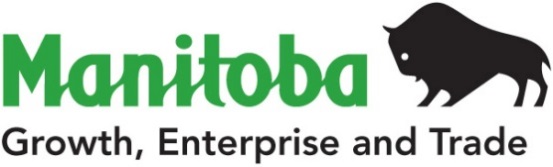 Petroleum Branch360-1395 Ellice Ave, Winnipeg, MB   R3G 3P2T 204-945-6577  F 204-945-0586www.manitoba.caPetroleum Branch360-1395 Ellice Ave, Winnipeg, MB   R3G 3P2T 204-945-6577  F 204-945-0586www.manitoba.caPetroleum Branch360-1395 Ellice Ave, Winnipeg, MB   R3G 3P2T 204-945-6577  F 204-945-0586www.manitoba.caPetroleum Branch360-1395 Ellice Ave, Winnipeg, MB   R3G 3P2T 204-945-6577  F 204-945-0586www.manitoba.caPetroleum Branch360-1395 Ellice Ave, Winnipeg, MB   R3G 3P2T 204-945-6577  F 204-945-0586www.manitoba.caPetroleum Branch360-1395 Ellice Ave, Winnipeg, MB   R3G 3P2T 204-945-6577  F 204-945-0586www.manitoba.caPetroleum Branch360-1395 Ellice Ave, Winnipeg, MB   R3G 3P2T 204-945-6577  F 204-945-0586www.manitoba.caPetroleum Branch360-1395 Ellice Ave, Winnipeg, MB   R3G 3P2T 204-945-6577  F 204-945-0586www.manitoba.caWEEKLY WELL ACTIVITY REPORTWEEKLY WELL ACTIVITY REPORTWEEKLY WELL ACTIVITY REPORTWEEKLY WELL ACTIVITY REPORTWEEKLY WELL ACTIVITY REPORTWEEKLY WELL ACTIVITY REPORTWEEKLY WELL ACTIVITY REPORTWEEKLY WELL ACTIVITY REPORT PETROLEUM INDUSTRY ACTIVITY REPORT PETROLEUM INDUSTRY ACTIVITY REPORT PETROLEUM INDUSTRY ACTIVITY REPORT PETROLEUM INDUSTRY ACTIVITY REPORT PETROLEUM INDUSTRY ACTIVITY REPORT PETROLEUM INDUSTRY ACTIVITY REPORT PETROLEUM INDUSTRY ACTIVITY REPORT PETROLEUM INDUSTRY ACTIVITY REPORT          (January 1/21 – February 1/21)          (January 1/21 – February 1/21)          (January 1/21 – February 1/21)          (January 1/21 – February 1/21)          (January 1/21 – February 1/21)          (January 1/21 – February 1/21)          (January 1/21 – February 1/21)          (January 1/21 – February 1/21)DRILLING ACTIVITYTo February 1/21To February 3/20To February 3/20To February 3/202020 TotalDrilling Licences Issued421212190Licences Cancelled000011Vertical Wells Drilled00007Horizontal Wells Drilled2029292976Stratigraphic Test Holes Drilled00000Wells Drilled - Total2029292983No. of Metres Drilled44 54867 62367 62367 623166 777Wells Re-entered00000Wells Being Drilled24440No. of Active Rigs25550Wells Licenced but Not Spudded3747474755Wells Completed as Potential Oil Wells2029292980Wells Abandoned Dry00002Wells Drilled but Not Completed00000Other Completions00001New Wells on Production1000100GEOPHYSICAL ACTIVITYGeophysical Programs Licenced00000Licences Cancelled00000Kilometers Licenced 00000Kilometers Run079.4479.4479.4479 2020201920192019OIL PRICES (Average)$/m3    ($/bbl)$/m3    ($/bbl)$/m3    ($/bbl)$/m3    ($/bbl)Month of November43            303.27 (48.19)                     443.23 (70.43)                     443.23 (70.43)                     443.23 (70.43)Month of December43            346.19 (55.01)                     430.96 (68.48)                     430.96 (68.48)                     430.96 (68.48)OIL PRODUCTION (M3)2020201920192019Month of December173 785.6  222 003.1  222 003.1  222 003.1Lic. No.: 11464Tundra Daly Sinclair HZNTL A9-6-10-28 (WPM)UWI: 103.09-06-010-28W1.00 Status: Completing (COMP)Completing: 27-Jan-2021Lic. No.: 11473Tundra Daly Sinclair HZNTL A16-6-10-28 (WPM)UWI: 102.16-06-010-28W1.00 Status: Completing (COMP)Completing: 30-Jan-2021Lic. No.: 11474Tundra Daly Sinclair HZNTL B16-6-10-28 (WPM)UWI: 103.16-06-010-28W1.00 Status: Completing (COMP)Completing: 21-Jan-2021Lic. No.: 11475Tundra Daly Sinclair HZNTL B5-9-9-29 (WPM)UWI: 103.05-09-009-29W1.00 Spud Date: 25-Jan-2021K.B. Elevation: 535.33 mSurface Casing: 244.50 mm @ 139.50 m with 6.5 tFinished Drilling: 29-Jan-2021Total Depth: 2348.00 mProduction Casing: 139.70 mm @ 2348.0 m with 34.5 t Rig Released: 29-Jan-2021Status: Waiting On Service Rig (WOSR)Waiting On Service Rig: 29-Jan-2021Lic. No.: 11479Tundra Daly Sinclair Prov. HZNTL A9-16-10-28 (WPM)UWI: 102.09-16-010-28W1.00Finished Drilling: 25-Jan-2021Total Depth: 2275.00 mProduction Casing: 139.70 mm @ 2275.0 m with 32 tRig Released: 26-Jan-2021Status: Waiting On Service Rig (WOSR)Waiting On Service Rig: 26-Jan-2021Lic. No.: 11485Tundra et al Daly Sinclair HZNTL A13-1-10-29 (WPM)UWI: 103.13-01-010-29W1.00 Status: Completing (COMP)Completing: 01-Feb-2021Lic. No.: 11486Daly Unit No. 12 HZNTL 12-34-9-28 (WPM)UWI: 102.12-34-009-28W1.00Spud Date: 26-Jan-2021K.B. Elevation: 511.72 mSurface Casing: 244.50 mm @ 140.00 m with 6.5 tFinished Drilling: 30-Jan-2021Total Depth: 1960.00 mProduction Casing: 139.70 mm @ 1960.0 m with 33 tRig Released: 30-Jan-2021 Status: Waiting On Service Rig (WOSR)Waiting On Service Rig: 30-Jan-2021Lic. No.: 11487Daly Unit No. 12 HZNTL A12-34-9-28 (WPM)UWI: 103.12-34-009-28W1.00 Production Casing: 139.7 mm @ 1999.0 m with 33.0 t Rig Released: 26-Jan-2021Lic. No.: 11489Status: Waiting On Service Rig (WOSR)Waiting On Service Rig: 26-Jan-2021Tundra Daly Sinclair HZNTL A9-22-9-29 (WPM)UWI: 102.09-22-009-29W1.00Spud Date: 30-Jan-2021K.B. Elevation: 538.88 mSurface Casing: 244.50 mm @ 139.00 m with 6.5 tStatus: Drilling Ahead (DR)Drilling Ahead: 01-Feb-2021Lic. No.: 11493Daly Unit No. 12 HZNTL A13-34-9-28 (WPM)UWI: 103.13-34-009-28W1.00 Spud Date: 30-Jan-2021K.B. Elevation: 514.38 mSurface Casing: 244.50 mm @ 140.00 m with 6.5 tStatus: Drilling Ahead (DR)Drilling Ahead: 01-Feb-2021